INDICAÇÃO Nº 1806/2020Sugere ao Poder Executivo Municipal à manutenção e troca de lâmpada com defeito acende/ apaga em poste, localizado na Rua Paulo pio, ao lado do nº 260, no bairro Zabani, neste município.Excelentíssimo Senhor Prefeito Municipal, Nos termos do Art. 108 do Regimento Interno desta Casa de Leis, dirijo-me a Vossa Excelência para sugerir ao setor competente que, promova à manutenção e troca de lâmpada com defeito em poste, localizado na Rua Paulo Pio, ao lado do nº 260, no bairro Zabani, neste município.Justificativa:Este vereador foi procurado pelos munícipes do bairro Zabani, solicitando a manutenção em lâmpada no referido local, pois a mesma já esta com defeito há mês, causando insegurança á população.Plenário “Dr. Tancredo Neves”, em 26 de agosto de 2020.JESUS VENDEDOR-Vereador-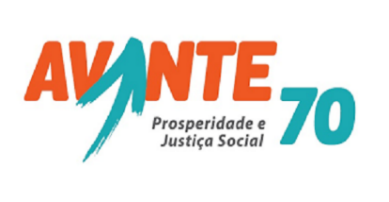 